LoveWay, Inc. Equine Assisted Services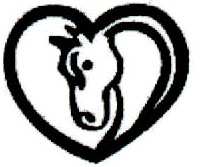 54151 County Road 33 Middlebury IN 46540574-825-5666   Fax: 574-825-8117Email: programs@lovewayinc.orgPHYSICAL FORM FOR THE DOCTORParticipant’s Name__________________________________ Participant’s School________________Address __________________________________________City, State, Zip_____________________Information below must be filled out by physician.Date of Birth________________ Age______ Height: ______ Weight: _________  Male (  ) Female ( ) Diagnosis/disability: ______________________________________________________________________Current medical status/condition: ________________________________________________________________________________________Date and type of seizures within the last 6 months: ________________________________________________________________________________________Precautions and physical limitations:  _________________________________________________________________________________________________________________________________________ For those with Down syndrome: Annual exam for Neurologic Symptoms of Atlantoaxial Instability was completed on   Date______________      Symptoms of AAI are:      present     absentHorseback riding is an approved activity:   Yes     NoCurrent medications and the reason they are prescribed. Include over the counter medications.  Please use an additional page as needed._________________________________________________________________________________________Additional Comments:  __________________________________________________________________________________________________________________________________________________Name/Title___________________________________ MD  DO  NP  PA  Other__________PrintedSignature______________________________________________Date_________________This form is valid for one year upon signature and date by the physician.